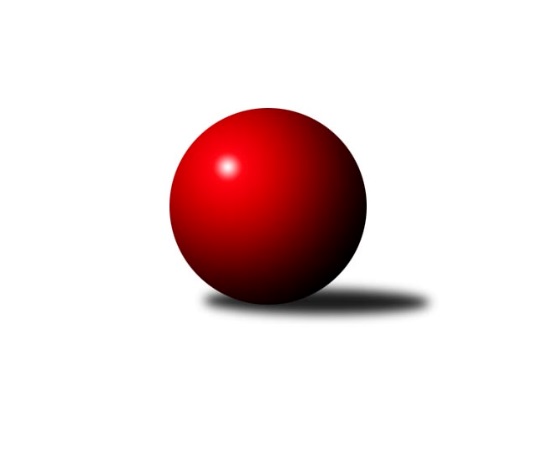 Č.11Ročník 2018/2019	20.5.2024 Severomoravská divize 2018/2019Statistika 11. kolaTabulka družstev:		družstvo	záp	výh	rem	proh	skore	sety	průměr	body	plné	dorážka	chyby	1.	TJ Michalkovice B	11	8	0	3	58.0 : 30.0 	(81.5 : 50.5)	2545	16	1744	801	35.3	2.	SKK Jeseník ˝A˝	11	7	0	4	56.5 : 31.5 	(75.0 : 57.0)	2551	14	1743	807	30.2	3.	SKK Ostrava ˝A˝	11	7	0	4	54.5 : 33.5 	(74.5 : 57.5)	2504	14	1735	769	29.8	4.	HKK Olomouc ˝B˝	11	7	0	4	45.0 : 43.0 	(66.0 : 66.0)	2422	14	1679	743	45.8	5.	TJ Horní Benešov ˝B˝	11	7	0	4	44.0 : 44.0 	(66.5 : 65.5)	2505	14	1721	784	32.5	6.	TJ Odry ˝B˝	11	6	1	4	46.0 : 42.0 	(57.0 : 75.0)	2506	13	1742	764	36.1	7.	TJ Spartak Přerov ˝B˝	11	6	0	5	47.0 : 41.0 	(74.0 : 58.0)	2543	12	1742	801	30.4	8.	TJ Sokol Bohumín ˝B˝	11	5	0	6	43.0 : 45.0 	(63.5 : 68.5)	2478	10	1724	754	40.5	9.	TJ Sokol Sedlnice ˝A˝	11	4	0	7	43.0 : 45.0 	(67.5 : 64.5)	2542	8	1742	800	34.2	10.	KK Jiskra Rýmařov ˝B˝	11	4	0	7	38.5 : 49.5 	(69.5 : 62.5)	2519	8	1731	789	34.5	11.	KK Minerva Opava ˝A˝	11	2	1	8	29.5 : 58.5 	(51.5 : 80.5)	2507	5	1739	768	35.2	12.	TJ Opava ˝B˝	11	2	0	9	23.0 : 65.0 	(45.5 : 86.5)	2417	4	1691	725	42.1Tabulka doma:		družstvo	záp	výh	rem	proh	skore	sety	průměr	body	maximum	minimum	1.	SKK Ostrava ˝A˝	6	6	0	0	39.5 : 8.5 	(46.5 : 25.5)	2456	12	2541	2410	2.	TJ Michalkovice B	6	5	0	1	33.5 : 14.5 	(47.0 : 25.0)	2495	10	2531	2401	3.	TJ Horní Benešov ˝B˝	6	5	0	1	29.0 : 19.0 	(37.0 : 35.0)	2617	10	2673	2523	4.	TJ Sokol Bohumín ˝B˝	5	4	0	1	29.5 : 10.5 	(41.0 : 19.0)	2571	8	2660	2471	5.	SKK Jeseník ˝A˝	5	4	0	1	28.5 : 11.5 	(38.5 : 21.5)	2629	8	2717	2520	6.	TJ Spartak Přerov ˝B˝	5	4	0	1	25.0 : 15.0 	(38.0 : 22.0)	2701	8	2778	2588	7.	TJ Odry ˝B˝	6	4	0	2	27.0 : 21.0 	(30.5 : 41.5)	2519	8	2577	2435	8.	HKK Olomouc ˝B˝	6	4	0	2	26.5 : 21.5 	(38.0 : 34.0)	2504	8	2563	2420	9.	TJ Sokol Sedlnice ˝A˝	5	2	0	3	19.5 : 20.5 	(33.0 : 27.0)	2501	4	2548	2420	10.	KK Jiskra Rýmařov ˝B˝	5	2	0	3	18.5 : 21.5 	(33.0 : 27.0)	2558	4	2647	2507	11.	TJ Opava ˝B˝	6	2	0	4	15.0 : 33.0 	(24.5 : 47.5)	2486	4	2596	2417	12.	KK Minerva Opava ˝A˝	5	1	1	3	14.0 : 26.0 	(24.5 : 35.5)	2490	3	2585	2432Tabulka venku:		družstvo	záp	výh	rem	proh	skore	sety	průměr	body	maximum	minimum	1.	TJ Michalkovice B	5	3	0	2	24.5 : 15.5 	(34.5 : 25.5)	2555	6	2675	2424	2.	HKK Olomouc ˝B˝	5	3	0	2	18.5 : 21.5 	(28.0 : 32.0)	2406	6	2597	1915	3.	SKK Jeseník ˝A˝	6	3	0	3	28.0 : 20.0 	(36.5 : 35.5)	2538	6	2636	2473	4.	TJ Odry ˝B˝	5	2	1	2	19.0 : 21.0 	(26.5 : 33.5)	2504	5	2598	2344	5.	TJ Horní Benešov ˝B˝	5	2	0	3	15.0 : 25.0 	(29.5 : 30.5)	2482	4	2541	2353	6.	TJ Sokol Sedlnice ˝A˝	6	2	0	4	23.5 : 24.5 	(34.5 : 37.5)	2549	4	2699	2373	7.	TJ Spartak Přerov ˝B˝	6	2	0	4	22.0 : 26.0 	(36.0 : 36.0)	2517	4	2644	2358	8.	KK Jiskra Rýmařov ˝B˝	6	2	0	4	20.0 : 28.0 	(36.5 : 35.5)	2513	4	2631	2356	9.	SKK Ostrava ˝A˝	5	1	0	4	15.0 : 25.0 	(28.0 : 32.0)	2514	2	2558	2414	10.	KK Minerva Opava ˝A˝	6	1	0	5	15.5 : 32.5 	(27.0 : 45.0)	2510	2	2641	2371	11.	TJ Sokol Bohumín ˝B˝	6	1	0	5	13.5 : 34.5 	(22.5 : 49.5)	2463	2	2548	2343	12.	TJ Opava ˝B˝	5	0	0	5	8.0 : 32.0 	(21.0 : 39.0)	2403	0	2551	2229Tabulka podzimní části:		družstvo	záp	výh	rem	proh	skore	sety	průměr	body	doma	venku	1.	TJ Michalkovice B	11	8	0	3	58.0 : 30.0 	(81.5 : 50.5)	2545	16 	5 	0 	1 	3 	0 	2	2.	SKK Jeseník ˝A˝	11	7	0	4	56.5 : 31.5 	(75.0 : 57.0)	2551	14 	4 	0 	1 	3 	0 	3	3.	SKK Ostrava ˝A˝	11	7	0	4	54.5 : 33.5 	(74.5 : 57.5)	2504	14 	6 	0 	0 	1 	0 	4	4.	HKK Olomouc ˝B˝	11	7	0	4	45.0 : 43.0 	(66.0 : 66.0)	2422	14 	4 	0 	2 	3 	0 	2	5.	TJ Horní Benešov ˝B˝	11	7	0	4	44.0 : 44.0 	(66.5 : 65.5)	2505	14 	5 	0 	1 	2 	0 	3	6.	TJ Odry ˝B˝	11	6	1	4	46.0 : 42.0 	(57.0 : 75.0)	2506	13 	4 	0 	2 	2 	1 	2	7.	TJ Spartak Přerov ˝B˝	11	6	0	5	47.0 : 41.0 	(74.0 : 58.0)	2543	12 	4 	0 	1 	2 	0 	4	8.	TJ Sokol Bohumín ˝B˝	11	5	0	6	43.0 : 45.0 	(63.5 : 68.5)	2478	10 	4 	0 	1 	1 	0 	5	9.	TJ Sokol Sedlnice ˝A˝	11	4	0	7	43.0 : 45.0 	(67.5 : 64.5)	2542	8 	2 	0 	3 	2 	0 	4	10.	KK Jiskra Rýmařov ˝B˝	11	4	0	7	38.5 : 49.5 	(69.5 : 62.5)	2519	8 	2 	0 	3 	2 	0 	4	11.	KK Minerva Opava ˝A˝	11	2	1	8	29.5 : 58.5 	(51.5 : 80.5)	2507	5 	1 	1 	3 	1 	0 	5	12.	TJ Opava ˝B˝	11	2	0	9	23.0 : 65.0 	(45.5 : 86.5)	2417	4 	2 	0 	4 	0 	0 	5Tabulka jarní části:		družstvo	záp	výh	rem	proh	skore	sety	průměr	body	doma	venku	1.	TJ Odry ˝B˝	0	0	0	0	0.0 : 0.0 	(0.0 : 0.0)	0	0 	0 	0 	0 	0 	0 	0 	2.	SKK Jeseník ˝A˝	0	0	0	0	0.0 : 0.0 	(0.0 : 0.0)	0	0 	0 	0 	0 	0 	0 	0 	3.	TJ Sokol Bohumín ˝B˝	0	0	0	0	0.0 : 0.0 	(0.0 : 0.0)	0	0 	0 	0 	0 	0 	0 	0 	4.	KK Jiskra Rýmařov ˝B˝	0	0	0	0	0.0 : 0.0 	(0.0 : 0.0)	0	0 	0 	0 	0 	0 	0 	0 	5.	TJ Michalkovice B	0	0	0	0	0.0 : 0.0 	(0.0 : 0.0)	0	0 	0 	0 	0 	0 	0 	0 	6.	TJ Opava ˝B˝	0	0	0	0	0.0 : 0.0 	(0.0 : 0.0)	0	0 	0 	0 	0 	0 	0 	0 	7.	TJ Spartak Přerov ˝B˝	0	0	0	0	0.0 : 0.0 	(0.0 : 0.0)	0	0 	0 	0 	0 	0 	0 	0 	8.	TJ Horní Benešov ˝B˝	0	0	0	0	0.0 : 0.0 	(0.0 : 0.0)	0	0 	0 	0 	0 	0 	0 	0 	9.	KK Minerva Opava ˝A˝	0	0	0	0	0.0 : 0.0 	(0.0 : 0.0)	0	0 	0 	0 	0 	0 	0 	0 	10.	SKK Ostrava ˝A˝	0	0	0	0	0.0 : 0.0 	(0.0 : 0.0)	0	0 	0 	0 	0 	0 	0 	0 	11.	HKK Olomouc ˝B˝	0	0	0	0	0.0 : 0.0 	(0.0 : 0.0)	0	0 	0 	0 	0 	0 	0 	0 	12.	TJ Sokol Sedlnice ˝A˝	0	0	0	0	0.0 : 0.0 	(0.0 : 0.0)	0	0 	0 	0 	0 	0 	0 	0 Zisk bodů pro družstvo:		jméno hráče	družstvo	body	zápasy	v %	dílčí body	sety	v %	1.	Jiří Řepecký 	TJ Michalkovice B 	9	/	10	(90%)	15.5	/	20	(78%)	2.	Daniel Dudek 	TJ Michalkovice B 	9	/	10	(90%)	15.5	/	20	(78%)	3.	Josef Šrámek 	HKK Olomouc ˝B˝ 	9	/	11	(82%)	16	/	22	(73%)	4.	Ondřej Gajdičiar 	TJ Odry ˝B˝ 	8	/	9	(89%)	14.5	/	18	(81%)	5.	Václav Smejkal 	SKK Jeseník ˝A˝ 	8	/	10	(80%)	13	/	20	(65%)	6.	Petr Řepecký 	TJ Michalkovice B 	8	/	11	(73%)	13.5	/	22	(61%)	7.	Pavel Hannig 	SKK Jeseník ˝A˝ 	7.5	/	9	(83%)	13	/	18	(72%)	8.	Milan Janyška 	TJ Sokol Sedlnice ˝A˝ 	7.5	/	11	(68%)	15	/	22	(68%)	9.	Luděk Zeman 	TJ Horní Benešov ˝B˝ 	7	/	9	(78%)	13	/	18	(72%)	10.	Vladimír Mánek 	TJ Spartak Přerov ˝B˝ 	7	/	10	(70%)	16	/	20	(80%)	11.	Jiří Fárek 	SKK Jeseník ˝A˝ 	7	/	10	(70%)	14.5	/	20	(73%)	12.	Petr Chlachula 	KK Jiskra Rýmařov ˝B˝ 	7	/	10	(70%)	13	/	20	(65%)	13.	Vojtěch Venclík 	TJ Spartak Přerov ˝B˝ 	7	/	10	(70%)	12	/	20	(60%)	14.	Jiří Trnka 	SKK Ostrava ˝A˝ 	7	/	11	(64%)	13	/	22	(59%)	15.	Martin Ščerba 	TJ Michalkovice B 	6.5	/	11	(59%)	14	/	22	(64%)	16.	Bohuslav Čuba 	TJ Horní Benešov ˝B˝ 	6	/	7	(86%)	12	/	14	(86%)	17.	Roman Honl 	TJ Sokol Bohumín ˝B˝ 	6	/	8	(75%)	10.5	/	16	(66%)	18.	David Hampl 	KK Jiskra Rýmařov ˝B˝ 	6	/	9	(67%)	11	/	18	(61%)	19.	Miroslav Složil 	SKK Ostrava ˝A˝ 	6	/	9	(67%)	11	/	18	(61%)	20.	Dominik Böhm 	SKK Ostrava ˝A˝ 	6	/	9	(67%)	9	/	18	(50%)	21.	Vladimír Korta 	SKK Ostrava ˝A˝ 	6	/	10	(60%)	13.5	/	20	(68%)	22.	Josef Jurášek 	TJ Michalkovice B 	6	/	10	(60%)	13	/	20	(65%)	23.	Aleš Fischer 	KK Minerva Opava ˝A˝ 	6	/	11	(55%)	12.5	/	22	(57%)	24.	Jan Frydrych 	TJ Odry ˝B˝ 	6	/	11	(55%)	11	/	22	(50%)	25.	Stanislava Ovšáková 	TJ Odry ˝B˝ 	6	/	11	(55%)	9.5	/	22	(43%)	26.	Štefan Dendis 	TJ Sokol Bohumín ˝B˝ 	5.5	/	8	(69%)	9	/	16	(56%)	27.	Luděk Slanina 	KK Minerva Opava ˝A˝ 	5.5	/	10	(55%)	9	/	20	(45%)	28.	Petr Šulák 	SKK Jeseník ˝A˝ 	5.5	/	11	(50%)	7.5	/	22	(34%)	29.	Radek Foltýn 	SKK Ostrava ˝A˝ 	5	/	7	(71%)	8	/	14	(57%)	30.	Marian Hošek 	HKK Olomouc ˝B˝ 	5	/	8	(63%)	10	/	16	(63%)	31.	Jan Stuchlík 	TJ Sokol Sedlnice ˝A˝ 	5	/	8	(63%)	10	/	16	(63%)	32.	Romana Valová 	KK Jiskra Rýmařov ˝B˝ 	5	/	9	(56%)	13	/	18	(72%)	33.	Stanislav Beňa st.	TJ Spartak Přerov ˝B˝ 	5	/	9	(56%)	9.5	/	18	(53%)	34.	Jan Strnadel 	KK Minerva Opava ˝A˝ 	5	/	9	(56%)	8.5	/	18	(47%)	35.	Lada Péli 	TJ Sokol Bohumín ˝B˝ 	5	/	10	(50%)	11.5	/	20	(58%)	36.	Dalibor Hamrozy 	TJ Sokol Bohumín ˝B˝ 	5	/	10	(50%)	9	/	20	(45%)	37.	Libor Krajčí 	TJ Sokol Bohumín ˝B˝ 	5	/	10	(50%)	8	/	20	(40%)	38.	David Kaluža 	TJ Horní Benešov ˝B˝ 	5	/	10	(50%)	8	/	20	(40%)	39.	Dušan Říha 	HKK Olomouc ˝B˝ 	5	/	11	(45%)	12	/	22	(55%)	40.	Radek Malíšek 	HKK Olomouc ˝B˝ 	5	/	11	(45%)	11	/	22	(50%)	41.	Jaromíra Smejkalová 	SKK Jeseník ˝A˝ 	5	/	11	(45%)	9.5	/	22	(43%)	42.	Miroslav Pytel 	SKK Ostrava ˝A˝ 	4.5	/	8	(56%)	9	/	16	(56%)	43.	Lukáš Koliba 	TJ Sokol Sedlnice ˝A˝ 	4.5	/	9	(50%)	7	/	18	(39%)	44.	Martin Mikeska 	KK Jiskra Rýmařov ˝B˝ 	4.5	/	10	(45%)	11	/	20	(55%)	45.	Josef Krajzinger 	HKK Olomouc ˝B˝ 	4.5	/	11	(41%)	9.5	/	22	(43%)	46.	Martin Zavacký 	SKK Jeseník ˝A˝ 	4	/	5	(80%)	7	/	10	(70%)	47.	Svatopluk Kříž 	TJ Opava ˝B˝ 	4	/	7	(57%)	7	/	14	(50%)	48.	Zdeněk Skala 	TJ Sokol Sedlnice ˝A˝ 	4	/	7	(57%)	6	/	14	(43%)	49.	Karel Šnajdárek 	TJ Odry ˝B˝ 	4	/	8	(50%)	5	/	16	(31%)	50.	Daniel Malina 	TJ Odry ˝B˝ 	4	/	9	(44%)	6	/	18	(33%)	51.	Miroslav Mikulský 	TJ Sokol Sedlnice ˝A˝ 	4	/	10	(40%)	11	/	20	(55%)	52.	Josef Matušek 	TJ Horní Benešov ˝B˝ 	4	/	11	(36%)	9	/	22	(41%)	53.	František Vícha 	KK Minerva Opava ˝A˝ 	4	/	11	(36%)	5	/	22	(23%)	54.	Zbyněk Sobota 	HKK Olomouc ˝B˝ 	3.5	/	8	(44%)	5.5	/	16	(34%)	55.	Jan Pavlosek 	SKK Ostrava ˝A˝ 	3	/	5	(60%)	6	/	10	(60%)	56.	Jana Ovčačíková 	KK Jiskra Rýmařov ˝B˝ 	3	/	5	(60%)	5	/	10	(50%)	57.	Jaroslav Krejčí 	TJ Spartak Přerov ˝B˝ 	3	/	6	(50%)	5	/	12	(42%)	58.	Stanislav Beňa ml.	TJ Spartak Přerov ˝B˝ 	3	/	7	(43%)	8.5	/	14	(61%)	59.	Jaroslav Tobola 	TJ Sokol Sedlnice ˝A˝ 	3	/	7	(43%)	8	/	14	(57%)	60.	Martina Honlová 	TJ Sokol Bohumín ˝B˝ 	3	/	7	(43%)	6	/	14	(43%)	61.	Michal Loučka 	TJ Spartak Přerov ˝B˝ 	3	/	10	(30%)	9	/	20	(45%)	62.	Michal Zych 	TJ Michalkovice B 	3	/	10	(30%)	9	/	20	(45%)	63.	Jana Frydrychová 	TJ Odry ˝B˝ 	3	/	10	(30%)	7	/	20	(35%)	64.	Barbora Vichová 	TJ Opava ˝B˝ 	3	/	10	(30%)	6	/	20	(30%)	65.	Jiří Vrba 	SKK Jeseník ˝A˝ 	2.5	/	4	(63%)	4.5	/	8	(56%)	66.	Martin Orálek 	TJ Opava ˝B˝ 	2	/	2	(100%)	4	/	4	(100%)	67.	Jan Fadrný 	TJ Horní Benešov ˝B˝ 	2	/	2	(100%)	4	/	4	(100%)	68.	Petr Wolf 	TJ Opava ˝B˝ 	2	/	2	(100%)	2	/	4	(50%)	69.	Jana Fousková 	SKK Jeseník ˝A˝ 	2	/	3	(67%)	4	/	6	(67%)	70.	Josef Pilatík 	KK Jiskra Rýmařov ˝B˝ 	2	/	4	(50%)	5.5	/	8	(69%)	71.	Michaela Beňová 	TJ Spartak Přerov ˝B˝ 	2	/	5	(40%)	4	/	10	(40%)	72.	Jan Kořený 	TJ Opava ˝B˝ 	2	/	5	(40%)	3	/	10	(30%)	73.	Josef Němec 	TJ Opava ˝B˝ 	2	/	6	(33%)	5.5	/	12	(46%)	74.	Jaromír Piska 	TJ Sokol Bohumín ˝B˝ 	2	/	6	(33%)	4.5	/	12	(38%)	75.	Josef Plšek 	KK Minerva Opava ˝A˝ 	2	/	6	(33%)	4.5	/	12	(38%)	76.	Zdeněk Kuna 	SKK Ostrava ˝A˝ 	2	/	6	(33%)	3	/	12	(25%)	77.	Jiří Polášek 	KK Jiskra Rýmařov ˝B˝ 	2	/	8	(25%)	6	/	16	(38%)	78.	Barbora Bártková 	TJ Horní Benešov ˝B˝ 	2	/	9	(22%)	8.5	/	18	(47%)	79.	Karel Škrobánek 	TJ Opava ˝B˝ 	2	/	9	(22%)	8	/	18	(44%)	80.	Pavel Martinec 	KK Minerva Opava ˝A˝ 	2	/	10	(20%)	7	/	20	(35%)	81.	Václav Bařinka 	TJ Spartak Přerov ˝B˝ 	1	/	1	(100%)	2	/	2	(100%)	82.	Jiří Koloděj 	SKK Ostrava ˝A˝ 	1	/	1	(100%)	2	/	2	(100%)	83.	Ondřej Holas 	TJ Spartak Přerov ˝B˝ 	1	/	1	(100%)	2	/	2	(100%)	84.	Milan Dostál 	TJ Spartak Přerov ˝B˝ 	1	/	1	(100%)	2	/	2	(100%)	85.	Stanislav Sliwka 	TJ Sokol Bohumín ˝B˝ 	1	/	1	(100%)	2	/	2	(100%)	86.	Michaela Tobolová 	TJ Sokol Sedlnice ˝A˝ 	1	/	1	(100%)	2	/	2	(100%)	87.	Artur Tokarski 	TJ Opava ˝B˝ 	1	/	1	(100%)	1	/	2	(50%)	88.	Radek Hejtman 	HKK Olomouc ˝B˝ 	1	/	1	(100%)	1	/	2	(50%)	89.	Zdenek Janoud 	SKK Jeseník ˝A˝ 	1	/	1	(100%)	1	/	2	(50%)	90.	Jaroslav Chvostek 	TJ Sokol Sedlnice ˝A˝ 	1	/	1	(100%)	1	/	2	(50%)	91.	Michal Klich 	TJ Horní Benešov ˝B˝ 	1	/	1	(100%)	1	/	2	(50%)	92.	Zdeněk Macháček 	TJ Spartak Přerov ˝B˝ 	1	/	2	(50%)	2	/	4	(50%)	93.	Martin Bartoš 	TJ Spartak Přerov ˝B˝ 	1	/	2	(50%)	2	/	4	(50%)	94.	David Juřica 	TJ Sokol Sedlnice ˝A˝ 	1	/	2	(50%)	1	/	4	(25%)	95.	Petr Kowalczyk 	TJ Sokol Sedlnice ˝A˝ 	1	/	3	(33%)	1.5	/	6	(25%)	96.	Josef Mikeska 	KK Jiskra Rýmařov ˝B˝ 	1	/	3	(33%)	1	/	6	(17%)	97.	Adam Chvostek 	TJ Sokol Sedlnice ˝A˝ 	1	/	5	(20%)	4	/	10	(40%)	98.	Jiří Madecký 	TJ Odry ˝B˝ 	1	/	5	(20%)	2	/	10	(20%)	99.	Petr Dankovič 	TJ Horní Benešov ˝B˝ 	1	/	6	(17%)	4	/	12	(33%)	100.	David Láčík 	TJ Horní Benešov ˝B˝ 	1	/	8	(13%)	6	/	16	(38%)	101.	Rudolf Tvrdoň 	TJ Opava ˝B˝ 	1	/	8	(13%)	4	/	16	(25%)	102.	Zdeněk Chlopčík 	KK Minerva Opava ˝A˝ 	1	/	8	(13%)	4	/	16	(25%)	103.	Jaroslav Klus 	TJ Sokol Bohumín ˝B˝ 	0.5	/	1	(50%)	1	/	2	(50%)	104.	Radek Říman 	TJ Michalkovice B 	0.5	/	2	(25%)	1	/	4	(25%)	105.	Renáta Janyšková 	TJ Sokol Sedlnice ˝A˝ 	0	/	1	(0%)	1	/	2	(50%)	106.	Petra Rosypalová 	SKK Jeseník ˝A˝ 	0	/	1	(0%)	1	/	2	(50%)	107.	Marie Říhová 	HKK Olomouc ˝B˝ 	0	/	1	(0%)	0	/	2	(0%)	108.	Libor Daňa 	TJ Spartak Přerov ˝B˝ 	0	/	1	(0%)	0	/	2	(0%)	109.	Břetislav Sobota 	HKK Olomouc ˝B˝ 	0	/	1	(0%)	0	/	2	(0%)	110.	Vladimír Sládek 	TJ Sokol Bohumín ˝B˝ 	0	/	1	(0%)	0	/	2	(0%)	111.	Petr Schwalbe 	TJ Opava ˝B˝ 	0	/	1	(0%)	0	/	2	(0%)	112.	Lukáš Modlitba 	TJ Sokol Bohumín ˝B˝ 	0	/	2	(0%)	2	/	4	(50%)	113.	Mariusz Gierczak 	TJ Opava ˝B˝ 	0	/	2	(0%)	1	/	4	(25%)	114.	Jana Tvrdoňová 	TJ Opava ˝B˝ 	0	/	2	(0%)	1	/	4	(25%)	115.	Jan Tögel 	HKK Olomouc ˝B˝ 	0	/	2	(0%)	1	/	4	(25%)	116.	Petr Jurášek 	TJ Michalkovice B 	0	/	2	(0%)	0	/	4	(0%)	117.	Vojtěch Rozkopal 	TJ Odry ˝B˝ 	0	/	3	(0%)	2	/	6	(33%)	118.	Marek Hampl 	KK Jiskra Rýmařov ˝B˝ 	0	/	7	(0%)	4	/	14	(29%)	119.	Václav Bohačík 	TJ Opava ˝B˝ 	0	/	10	(0%)	2	/	20	(10%)Průměry na kuželnách:		kuželna	průměr	plné	dorážka	chyby	výkon na hráče	1.	TJ Spartak Přerov, 1-6	2666	1810	855	32.1	(444.4)	2.	 Horní Benešov, 1-4	2594	1776	817	36.2	(432.4)	3.	SKK Jeseník, 1-4	2583	1755	828	30.2	(430.7)	4.	KK Jiskra Rýmařov, 1-4	2557	1761	795	37.7	(426.2)	5.	Minerva Opava, 1-2	2524	1736	788	27.2	(420.7)	6.	TJ Opava, 1-4	2523	1736	787	37.3	(420.6)	7.	TJ Sokol Bohumín, 1-4	2508	1725	783	35.3	(418.1)	8.	TJ Odry, 1-4	2507	1719	788	32.9	(417.9)	9.	HKK Olomouc, 1-8	2492	1737	755	43.7	(415.5)	10.	TJ Sokol Sedlnice, 1-2	2491	1713	777	36.1	(415.2)	11.	TJ Michalkovice, 1-2	2413	1695	718	42.6	(402.3)	12.	SKK Ostrava, 1-2	2405	1680	725	32.8	(400.8)Nejlepší výkony na kuželnách:TJ Spartak Přerov, 1-6TJ Spartak Přerov ˝B˝	2778	9. kolo	Vojtěch Venclík 	TJ Spartak Přerov ˝B˝	501	9. koloTJ Spartak Přerov ˝B˝	2728	1. kolo	Stanislav Beňa st.	TJ Spartak Přerov ˝B˝	482	1. koloTJ Spartak Přerov ˝B˝	2717	7. kolo	Romana Valová 	KK Jiskra Rýmařov ˝B˝	482	3. koloTJ Sokol Sedlnice ˝A˝	2699	7. kolo	Vladimír Mánek 	TJ Spartak Přerov ˝B˝	480	1. koloTJ Spartak Přerov ˝B˝	2696	5. kolo	Milan Janyška 	TJ Sokol Sedlnice ˝A˝	475	7. koloKK Minerva Opava ˝A˝	2641	5. kolo	Vladimír Mánek 	TJ Spartak Přerov ˝B˝	474	9. koloSKK Jeseník ˝A˝	2636	1. kolo	Stanislav Beňa st.	TJ Spartak Přerov ˝B˝	471	9. koloKK Jiskra Rýmařov ˝B˝	2631	3. kolo	Jaroslav Krejčí 	TJ Spartak Přerov ˝B˝	470	1. koloTJ Spartak Přerov ˝B˝	2588	3. kolo	Jaroslav Krejčí 	TJ Spartak Přerov ˝B˝	469	3. koloTJ Sokol Bohumín ˝B˝	2548	9. kolo	Miroslav Mikulský 	TJ Sokol Sedlnice ˝A˝	468	7. kolo Horní Benešov, 1-4TJ Michalkovice B	2675	3. kolo	Bohuslav Čuba 	TJ Horní Benešov ˝B˝	512	7. koloTJ Horní Benešov ˝B˝	2673	5. kolo	Martin Ščerba 	TJ Michalkovice B	489	3. koloTJ Horní Benešov ˝B˝	2658	7. kolo	Jan Fadrný 	TJ Horní Benešov ˝B˝	478	5. koloTJ Horní Benešov ˝B˝	2637	10. kolo	Zdeněk Skala 	TJ Sokol Sedlnice ˝A˝	477	9. koloTJ Horní Benešov ˝B˝	2635	9. kolo	Luděk Zeman 	TJ Horní Benešov ˝B˝	476	7. koloTJ Spartak Přerov ˝B˝	2624	10. kolo	Bohuslav Čuba 	TJ Horní Benešov ˝B˝	473	3. koloTJ Horní Benešov ˝B˝	2576	3. kolo	Lukáš Koliba 	TJ Sokol Sedlnice ˝A˝	471	9. koloTJ Sokol Sedlnice ˝A˝	2570	9. kolo	David Kaluža 	TJ Horní Benešov ˝B˝	468	9. koloTJ Opava ˝B˝	2551	5. kolo	Petr Řepecký 	TJ Michalkovice B	466	3. koloKK Jiskra Rýmařov ˝B˝	2547	7. kolo	Luděk Zeman 	TJ Horní Benešov ˝B˝	465	10. koloSKK Jeseník, 1-4SKK Jeseník ˝A˝	2717	4. kolo	Jiří Fárek 	SKK Jeseník ˝A˝	497	2. koloSKK Jeseník ˝A˝	2653	2. kolo	Martin Zavacký 	SKK Jeseník ˝A˝	495	6. koloSKK Jeseník ˝A˝	2639	6. kolo	Václav Smejkal 	SKK Jeseník ˝A˝	485	4. koloSKK Jeseník ˝A˝	2615	8. kolo	Václav Smejkal 	SKK Jeseník ˝A˝	478	11. koloTJ Odry ˝B˝	2575	11. kolo	Milan Janyška 	TJ Sokol Sedlnice ˝A˝	472	4. koloTJ Horní Benešov ˝B˝	2541	6. kolo	Pavel Hannig 	SKK Jeseník ˝A˝	472	4. koloKK Jiskra Rýmařov ˝B˝	2539	2. kolo	Jaromíra Smejkalová 	SKK Jeseník ˝A˝	462	11. koloSKK Ostrava ˝A˝	2530	8. kolo	Petr Šulák 	SKK Jeseník ˝A˝	455	8. koloSKK Jeseník ˝A˝	2520	11. kolo	Pavel Hannig 	SKK Jeseník ˝A˝	455	2. koloTJ Sokol Sedlnice ˝A˝	2510	4. kolo	David Kaluža 	TJ Horní Benešov ˝B˝	453	6. koloKK Jiskra Rýmařov, 1-4KK Jiskra Rýmařov ˝B˝	2647	6. kolo	Marian Hošek 	HKK Olomouc ˝B˝	492	8. koloTJ Michalkovice B	2604	11. kolo	Aleš Fischer 	KK Minerva Opava ˝A˝	490	4. koloKK Minerva Opava ˝A˝	2603	4. kolo	David Hampl 	KK Jiskra Rýmařov ˝B˝	474	8. koloHKK Olomouc ˝B˝	2597	8. kolo	Martin Mikeska 	KK Jiskra Rýmařov ˝B˝	470	6. koloKK Jiskra Rýmařov ˝B˝	2563	8. kolo	Jana Ovčačíková 	KK Jiskra Rýmařov ˝B˝	457	6. koloKK Jiskra Rýmařov ˝B˝	2547	4. kolo	David Hampl 	KK Jiskra Rýmařov ˝B˝	457	4. koloTJ Sokol Bohumín ˝B˝	2532	6. kolo	Jan Strnadel 	KK Minerva Opava ˝A˝	456	4. koloKK Jiskra Rýmařov ˝B˝	2526	11. kolo	Romana Valová 	KK Jiskra Rýmařov ˝B˝	449	8. koloKK Jiskra Rýmařov ˝B˝	2507	1. kolo	Josef Šrámek 	HKK Olomouc ˝B˝	446	8. koloTJ Opava ˝B˝	2444	1. kolo	David Hampl 	KK Jiskra Rýmařov ˝B˝	446	6. koloMinerva Opava, 1-2TJ Odry ˝B˝	2598	1. kolo	Aleš Fischer 	KK Minerva Opava ˝A˝	466	1. koloTJ Sokol Sedlnice ˝A˝	2586	6. kolo	Dominik Böhm 	SKK Ostrava ˝A˝	463	11. koloKK Minerva Opava ˝A˝	2585	1. kolo	Pavel Martinec 	KK Minerva Opava ˝A˝	453	1. koloSKK Jeseník ˝A˝	2575	3. kolo	Miroslav Mikulský 	TJ Sokol Sedlnice ˝A˝	452	6. koloKK Minerva Opava ˝A˝	2524	11. kolo	Ondřej Gajdičiar 	TJ Odry ˝B˝	452	1. koloSKK Ostrava ˝A˝	2521	11. kolo	Vojtěch Rozkopal 	TJ Odry ˝B˝	450	1. koloTJ Horní Benešov ˝B˝	2512	8. kolo	Jiří Fárek 	SKK Jeseník ˝A˝	449	3. koloKK Minerva Opava ˝A˝	2473	3. kolo	Milan Janyška 	TJ Sokol Sedlnice ˝A˝	448	6. koloKK Minerva Opava ˝A˝	2437	8. kolo	Pavel Martinec 	KK Minerva Opava ˝A˝	446	6. koloKK Minerva Opava ˝A˝	2432	6. kolo	Adam Chvostek 	TJ Sokol Sedlnice ˝A˝	445	6. koloTJ Opava, 1-4TJ Spartak Přerov ˝B˝	2644	11. kolo	Stanislav Beňa ml.	TJ Spartak Přerov ˝B˝	474	11. koloTJ Michalkovice B	2618	8. kolo	Daniel Dudek 	TJ Michalkovice B	463	8. koloTJ Opava ˝B˝	2596	2. kolo	Josef Jurášek 	TJ Michalkovice B	456	8. koloSKK Jeseník ˝A˝	2554	10. kolo	Josef Němec 	TJ Opava ˝B˝	455	2. koloKK Minerva Opava ˝A˝	2539	2. kolo	Dalibor Hamrozy 	TJ Sokol Bohumín ˝B˝	451	4. koloHKK Olomouc ˝B˝	2523	6. kolo	Barbora Vichová 	TJ Opava ˝B˝	448	2. koloTJ Opava ˝B˝	2513	4. kolo	Svatopluk Kříž 	TJ Opava ˝B˝	445	6. koloTJ Opava ˝B˝	2496	6. kolo	Pavel Hannig 	SKK Jeseník ˝A˝	444	10. koloTJ Sokol Bohumín ˝B˝	2488	4. kolo	Vojtěch Venclík 	TJ Spartak Přerov ˝B˝	441	11. koloTJ Opava ˝B˝	2460	8. kolo	Josef Šrámek 	HKK Olomouc ˝B˝	441	6. koloTJ Sokol Bohumín, 1-4TJ Sokol Bohumín ˝B˝	2660	7. kolo	Roman Honl 	TJ Sokol Bohumín ˝B˝	486	7. koloTJ Sokol Bohumín ˝B˝	2627	1. kolo	Roman Honl 	TJ Sokol Bohumín ˝B˝	479	1. koloTJ Sokol Bohumín ˝B˝	2574	11. kolo	Lada Péli 	TJ Sokol Bohumín ˝B˝	458	7. koloTJ Sokol Bohumín ˝B˝	2521	3. kolo	Jaromír Piska 	TJ Sokol Bohumín ˝B˝	452	1. koloTJ Horní Benešov ˝B˝	2518	11. kolo	Štefan Dendis 	TJ Sokol Bohumín ˝B˝	450	7. koloSKK Jeseník ˝A˝	2497	5. kolo	Jiří Vrba 	SKK Jeseník ˝A˝	449	5. koloTJ Sokol Bohumín ˝B˝	2471	5. kolo	Lada Péli 	TJ Sokol Bohumín ˝B˝	443	11. koloKK Minerva Opava ˝A˝	2462	7. kolo	Lada Péli 	TJ Sokol Bohumín ˝B˝	441	5. koloSKK Ostrava ˝A˝	2414	1. kolo	Roman Honl 	TJ Sokol Bohumín ˝B˝	438	11. koloTJ Odry ˝B˝	2344	3. kolo	David Kaluža 	TJ Horní Benešov ˝B˝	437	11. koloTJ Odry, 1-4TJ Odry ˝B˝	2577	9. kolo	Jan Frydrych 	TJ Odry ˝B˝	477	9. koloTJ Odry ˝B˝	2567	6. kolo	Jan Frydrych 	TJ Odry ˝B˝	466	2. koloSKK Ostrava ˝A˝	2558	6. kolo	Ondřej Gajdičiar 	TJ Odry ˝B˝	461	8. koloTJ Sokol Sedlnice ˝A˝	2555	2. kolo	Vladimír Mánek 	TJ Spartak Přerov ˝B˝	459	8. koloTJ Odry ˝B˝	2528	8. kolo	Milan Janyška 	TJ Sokol Sedlnice ˝A˝	454	2. koloTJ Spartak Přerov ˝B˝	2525	8. kolo	Stanislava Ovšáková 	TJ Odry ˝B˝	449	9. koloTJ Odry ˝B˝	2506	10. kolo	Barbora Bártková 	TJ Horní Benešov ˝B˝	446	4. koloTJ Odry ˝B˝	2498	2. kolo	Ondřej Gajdičiar 	TJ Odry ˝B˝	446	6. koloTJ Horní Benešov ˝B˝	2487	4. kolo	Ondřej Gajdičiar 	TJ Odry ˝B˝	443	10. koloKK Jiskra Rýmařov ˝B˝	2440	10. kolo	Daniel Malina 	TJ Odry ˝B˝	441	6. koloHKK Olomouc, 1-8HKK Olomouc ˝B˝	2563	9. kolo	Vladimír Mánek 	TJ Spartak Přerov ˝B˝	471	2. koloTJ Spartak Přerov ˝B˝	2557	2. kolo	Josef Šrámek 	HKK Olomouc ˝B˝	467	2. koloSKK Ostrava ˝A˝	2548	3. kolo	Marian Hošek 	HKK Olomouc ˝B˝	465	7. koloHKK Olomouc ˝B˝	2522	5. kolo	Luděk Slanina 	KK Minerva Opava ˝A˝	461	9. koloHKK Olomouc ˝B˝	2510	10. kolo	Zdeněk Kuna 	SKK Ostrava ˝A˝	458	3. koloTJ Odry ˝B˝	2510	5. kolo	Josef Šrámek 	HKK Olomouc ˝B˝	452	9. koloHKK Olomouc ˝B˝	2506	7. kolo	Dušan Říha 	HKK Olomouc ˝B˝	450	9. koloHKK Olomouc ˝B˝	2501	2. kolo	Jiří Trnka 	SKK Ostrava ˝A˝	446	3. koloSKK Jeseník ˝A˝	2490	7. kolo	Josef Šrámek 	HKK Olomouc ˝B˝	441	3. koloKK Minerva Opava ˝A˝	2445	9. kolo	Zdeněk Macháček 	TJ Spartak Přerov ˝B˝	439	2. koloTJ Sokol Sedlnice, 1-2KK Jiskra Rýmařov ˝B˝	2564	5. kolo	Jaroslav Tobola 	TJ Sokol Sedlnice ˝A˝	475	5. koloTJ Sokol Sedlnice ˝A˝	2548	5. kolo	David Hampl 	KK Jiskra Rýmařov ˝B˝	474	5. koloTJ Sokol Sedlnice ˝A˝	2539	11. kolo	Josef Šrámek 	HKK Olomouc ˝B˝	455	11. koloHKK Olomouc ˝B˝	2533	11. kolo	Martin Mikeska 	KK Jiskra Rýmařov ˝B˝	454	5. koloTJ Sokol Sedlnice ˝A˝	2521	3. kolo	Miroslav Mikulský 	TJ Sokol Sedlnice ˝A˝	452	11. koloTJ Sokol Bohumín ˝B˝	2478	8. kolo	Milan Janyška 	TJ Sokol Sedlnice ˝A˝	450	1. koloTJ Sokol Sedlnice ˝A˝	2476	1. kolo	Petr Chlachula 	KK Jiskra Rýmařov ˝B˝	447	5. koloTJ Michalkovice B	2456	1. kolo	Dalibor Hamrozy 	TJ Sokol Bohumín ˝B˝	444	8. koloTJ Sokol Sedlnice ˝A˝	2420	8. kolo	Lukáš Koliba 	TJ Sokol Sedlnice ˝A˝	442	3. koloTJ Opava ˝B˝	2378	3. kolo	Adam Chvostek 	TJ Sokol Sedlnice ˝A˝	439	5. koloTJ Michalkovice, 1-2TJ Michalkovice B	2531	6. kolo	Daniel Dudek 	TJ Michalkovice B	451	10. koloTJ Michalkovice B	2524	9. kolo	Michal Zych 	TJ Michalkovice B	448	10. koloTJ Michalkovice B	2518	2. kolo	Ondřej Gajdičiar 	TJ Odry ˝B˝	445	7. koloTJ Michalkovice B	2507	10. kolo	Petr Řepecký 	TJ Michalkovice B	442	6. koloTJ Odry ˝B˝	2492	7. kolo	Josef Jurášek 	TJ Michalkovice B	439	6. koloTJ Michalkovice B	2488	4. kolo	Daniel Dudek 	TJ Michalkovice B	438	6. koloSKK Jeseník ˝A˝	2473	9. kolo	Daniel Dudek 	TJ Michalkovice B	438	4. koloTJ Michalkovice B	2401	7. kolo	Jiří Řepecký 	TJ Michalkovice B	435	2. koloTJ Sokol Bohumín ˝B˝	2387	2. kolo	Daniel Dudek 	TJ Michalkovice B	433	9. koloKK Minerva Opava ˝A˝	2371	10. kolo	Daniel Dudek 	TJ Michalkovice B	433	2. koloSKK Ostrava, 1-2SKK Ostrava ˝A˝	2541	2. kolo	Michal Loučka 	TJ Spartak Přerov ˝B˝	448	4. koloSKK Ostrava ˝A˝	2451	10. kolo	Jiří Trnka 	SKK Ostrava ˝A˝	436	2. koloSKK Ostrava ˝A˝	2447	5. kolo	Jiří Trnka 	SKK Ostrava ˝A˝	429	5. koloSKK Ostrava ˝A˝	2446	7. kolo	Dominik Böhm 	SKK Ostrava ˝A˝	429	2. koloSKK Ostrava ˝A˝	2439	4. kolo	Bohuslav Čuba 	TJ Horní Benešov ˝B˝	428	2. koloTJ Michalkovice B	2424	5. kolo	Michal Zych 	TJ Michalkovice B	428	5. koloSKK Ostrava ˝A˝	2410	9. kolo	Zdeněk Kuna 	SKK Ostrava ˝A˝	428	2. koloTJ Spartak Přerov ˝B˝	2392	4. kolo	Miroslav Pytel 	SKK Ostrava ˝A˝	425	2. koloTJ Sokol Sedlnice ˝A˝	2373	10. kolo	Vladimír Korta 	SKK Ostrava ˝A˝	423	7. koloKK Jiskra Rýmařov ˝B˝	2356	9. kolo	Vladimír Korta 	SKK Ostrava ˝A˝	422	2. koloČetnost výsledků:	8.0 : 0.0	3x	7.5 : 0.5	1x	7.0 : 1.0	8x	6.5 : 1.5	2x	6.0 : 2.0	18x	5.5 : 2.5	1x	5.0 : 3.0	10x	4.0 : 4.0	1x	3.5 : 4.5	1x	3.0 : 5.0	3x	2.5 : 5.5	1x	2.0 : 6.0	8x	1.5 : 6.5	1x	1.0 : 7.0	5x	0.0 : 8.0	3x